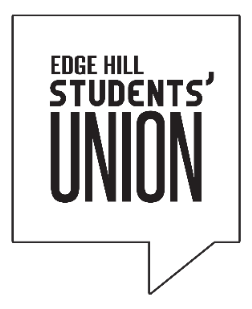 Purpose: To provide a fun and friendly atmosphere in the bar and venue with a quality service to match.Main Duties and Responsibilities:The Team Leader is expected to carry out the following duties:To provide excellent customer service Continually coach and encourage staff to meet exceptional levels of customer service.To be an example on the job training for new retail Team MembersBar service. This includes pulling pints, pouring drinks and mixing cocktailsStock merchandisingStock replenishmentTo handle cash and adhere to cash proceduresEnsure that all operations are completed to SU Bar Standards.Ensure all stations are kept clean and clearTo adhere to and support EHSU’s ethical and environmental policies and proceduresAny other duties that are commensurate with the position.Health and SafetyWork in a way that minimises risks to the health and safety and security of self and others and as directed by supervisory staffComplete required cleaning tasks in accordance with the daily, weekly and monthly tasks sheetLegislation & Company PolicyTo understand and actively support all company policies relevant to your roleOtherComplies with all regulatory and the Union policies and procedures relevant to the performance of own role.Identifies problems as they arise, resolving them where possible and appropriate, and reporting them as necessaryKey Relationships; Internal & ExternalThe Team Member is responsible to the Bar Management team and Supervisory staff. They are expected to contribute to overall standards defined for the SU Bar.General
Full training will be given on all aspects of the job. Position requires frequent bending, prolonged standing, and walking. You will also be required to carry stock to different areas of the venue.Job DescriptionPost:Team Member (SU Bar/Venue)Hours:Up to 20 hours per weekSalary:£7.70 per hour plus 12.07% Holiday Pay (As of 01.04.19)Responsible to:  Supervisor, Assistant Manager and Bars ManagerResponsible for:Team MembersPost HolderNew VacancyJD reviewedFebruary 2019  Person SpecificationTeam Leader (Retail)Team Leader (Retail)Team Leader (Retail)  CriteriaEssentialDesirableEducationGood general education, typically to the Higher/A level equivalentExperience No specific experience necessary as full training will be providedCash HandlingPrevious experience working in a barKnowledgeFull menu training will be providedCocktail knowledgeSkillsGood communication skills Ability to work within a teamAbility to work under pressure Able to deal calmly and confidently with a diverse range of customersAble to carry out instructions accurately Personal QualitiesHigh standards of honesty and integrity Hard working and reliable, with a strong work ethic Flexible/adaptable and calm under pressure Open and receptive to new information, lots of common sense Outgoing personality, able to build rapport with others quickly AvailabilityAble to work evenings and weekends when required, especially Wednesday evenings or during large events.